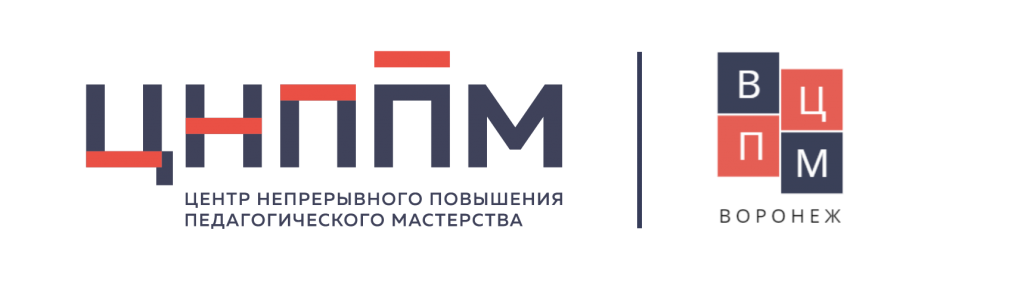 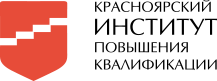 Индивидуальный образовательный маршрутФИО (полностью)Поле для заполненияПоле для заполненияПоле для заполненияПоле для заполненияМуниципалитетПоле для заполненияПоле для заполненияПоле для заполненияПоле для заполненияОрганизацияПоле для заполненияПоле для заполненияПоле для заполненияПоле для заполненияДолжностьПоле для заполненияПоле для заполненияПоле для заполненияПоле для заполненияПрофессиональные дефициты / Задачи на предстоящий периодОбразовательные задачиФормы работы/ взаимодействия по реализации образовательных задачСроки реализации (указать даты / месяц(ы), год)Форма предъявления результата12345Поле для заполненияПоле для заполненияПоле для заполнения Поле для заполненияПоле для заполнения